These are the children and youth who attended our clean up campaing after our school holiday Virtues Training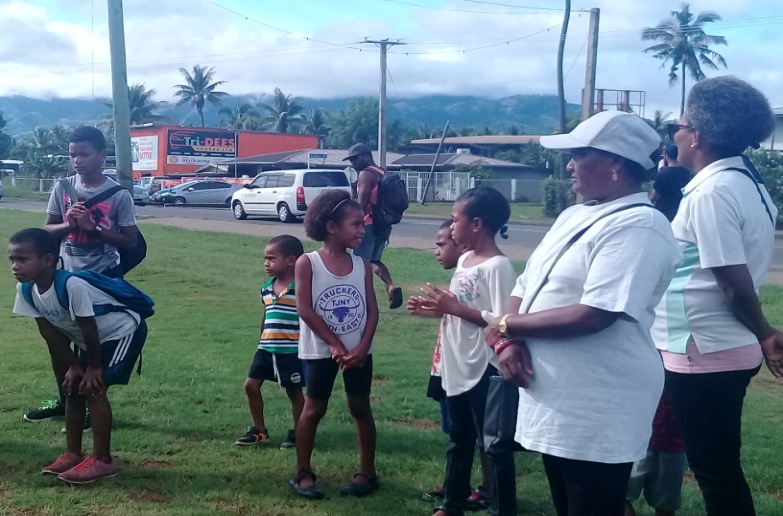 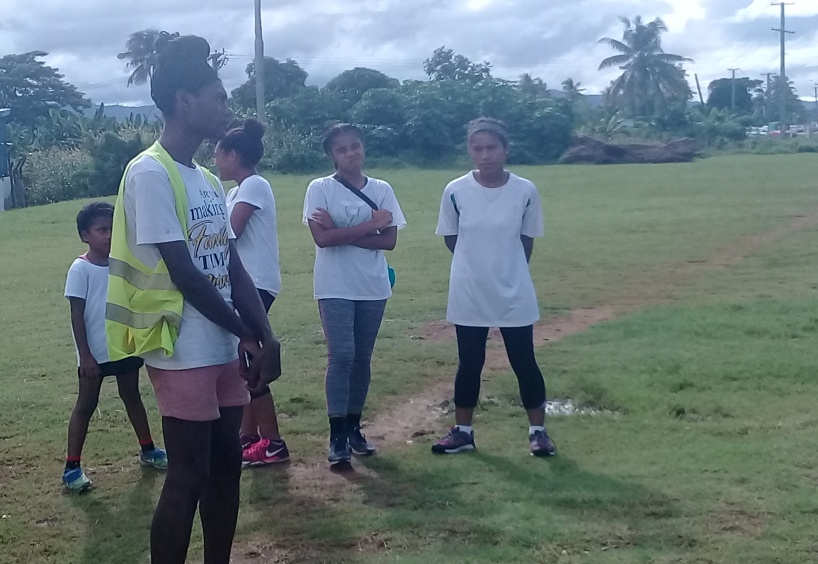 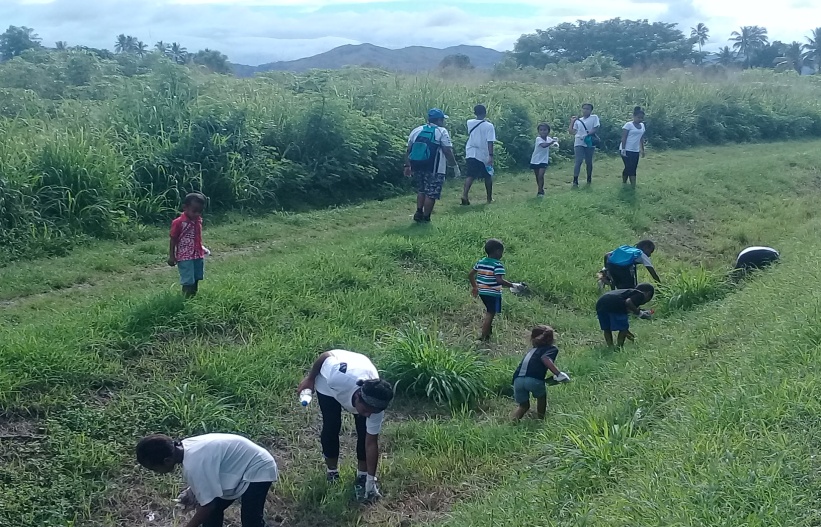 Virtues Project Fiji facilitator attended the ADB meeting held in Fiji 1st – 5th May, 2019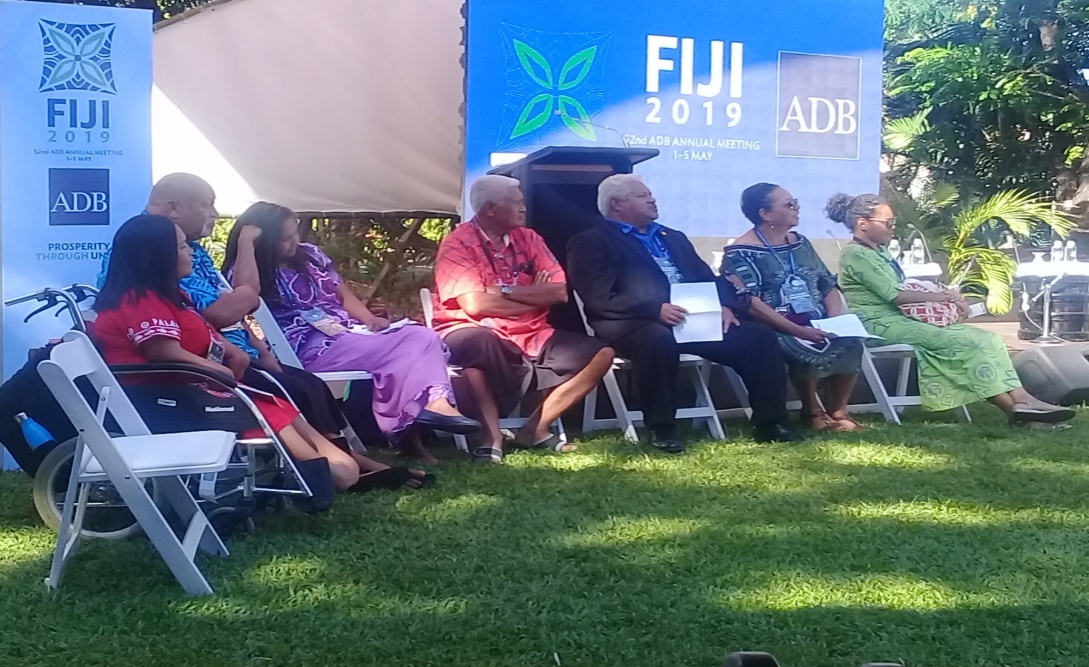 Civil Society around the region took part in a dialogue session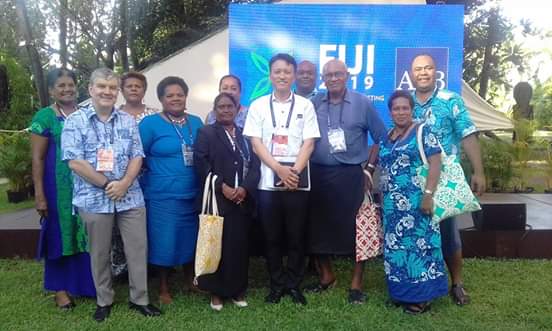 Members of the local CSO including our Virtues Master Facilitator in Fiji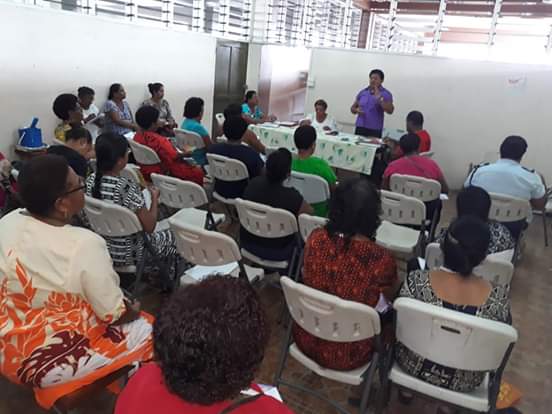 Lautoka Women during one of our Virtues consultation programWomen who attended the Virtues program that advocate on environmental issues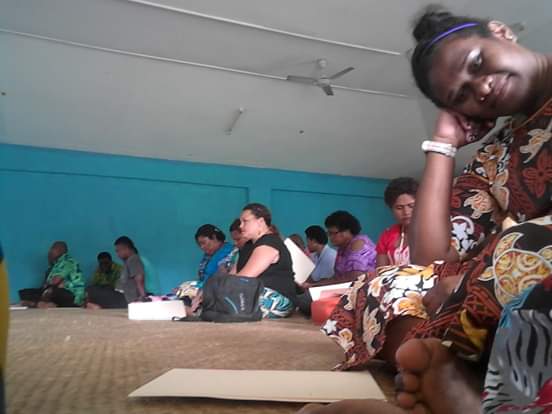 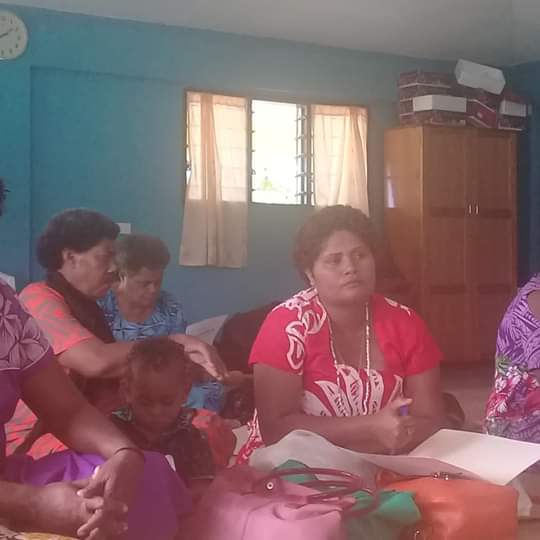 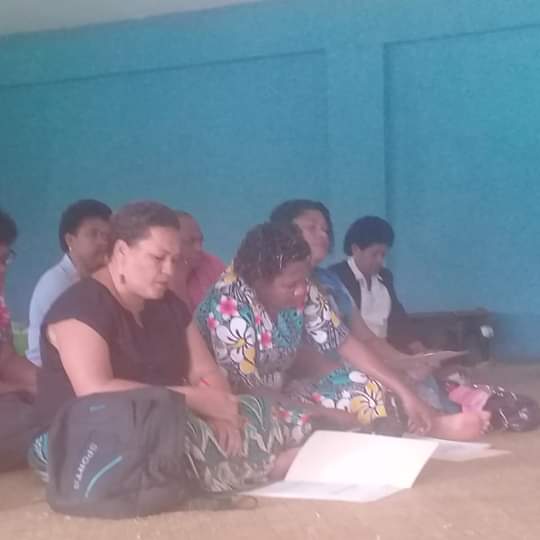 After the workshop women were taught how to make smokeless stove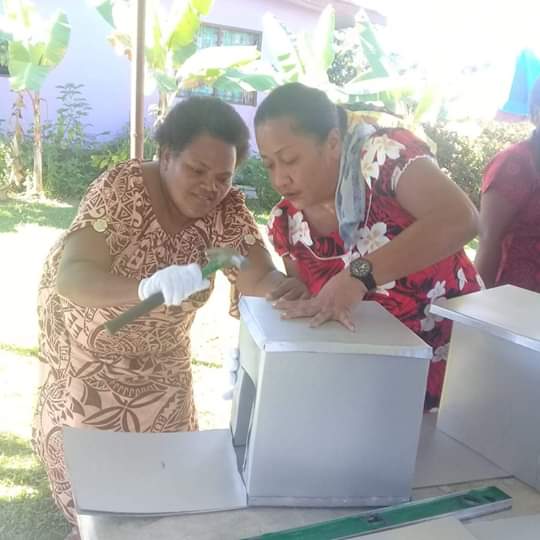 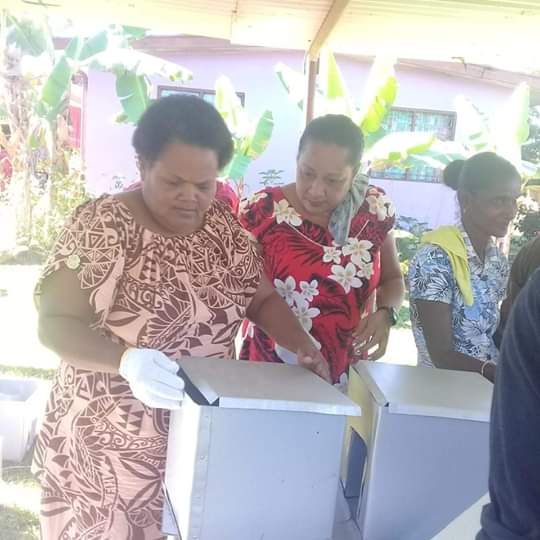 